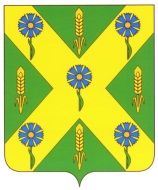 РОССИЙСКАЯ  ФЕДЕРАЦИЯОРЛОВСКАЯ ОБЛАСТЬАДМИНИСТРАЦИЯ НОВОСИЛЬСКОГО РАЙОНАРАСПОРЯЖЕНИЕ         08.04. 2024 г.	                                         	        №  116г. НовосильОб окончании  отопительного сезона 2023-2024 гг.	В связи с повышением  температуры окружающей среды, в целях недопущения перерасхода энергоресурсов:Прекратить отопление административных зданий, жилых домов и объектов социального назначения  с  09 апреля 2024 г.При резком понижении температуры воздуха, ввести экономный режим котельных, отапливающих жилой фонд и объекты социального значения.Контроль за исполнением настоящего распоряжения оставляю за собой.Глава Новосильского района                                                           Е.Н. Демин